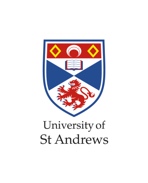 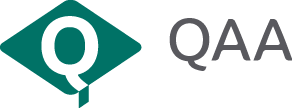 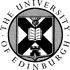 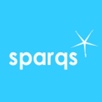 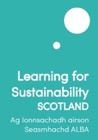 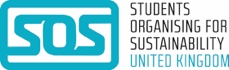 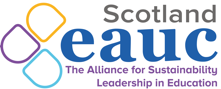 Survey to assess contributions to sustainability competenciesIntroductionThis survey was developed during the QAA Collaborative Enhancement Project on Monitoring and evaluating education for sustainable development in Higher Education (2022-23). More information on this project is available here https://www.qaa.ac.uk/membership/collaborative-enhancement-projects/education-for-sustainable-development/monitoring-and-evaluating-education-for-sustainable-development-in-higher-education . We advise that the survey is used:after discussion with students throughout a module about the intention to support development of competencies in class, with time and support for discussion if desiredin a reflective manner that enhances learning in part, if you are focusing only on one or a few competencies in a module with ethical approval from your local Ethics Committee, if you are planning to use the data for research (hence considering anonymity, informed consent and choice)For further questions on the survey, please contact Rehema White rehema.white@st-andrews.ac.uk We welcome feedback on the survey and on findings from its use. Table 1:Definitions of generic sustainability competencies(drawing from UNESCO 2011, Giangrande et al 2019, QAA/Advance HE 2021)Survey to assess contributions to sustainability competenciesI consent to participation in this study.  Yes / No (Please ask educator for further participant information)At which institution are you studying?Which degree or programme are you studying?What age are you? 	17-20, 21-25, 26-35, 35-55, 55-67, over 67What gender are you?  Male, Female, Non-binary, Other, Choose not to sayOn which module are you reflecting in this survey?We will now ask you to rate the extent to which the module has supported or strengthened your generic sustainability competencies. Please respond based only on the module on which you are reflecting in this survey.  Not all modules address all of the competencies and we do not expect that you will have strengthened your competencies in all areas, so please do not feel worried about disagreeing with any of the options below. [next statements are Likert questions from 1 strongly agree, 2 somewhat agree, 3 neither agree nor disagree, 4 somewhat disagree, 5 strongly disagree]Systems thinking – holistic way to see the world, recognizing complexity and relationships between factorsThis module has supported me to:Future thinking – imagining new possibilities and considering their applications within an uncertain world This module has supported me to:Critical thinking – rigorous analysis of information to develop a judgementThis module has supported me to:Interdisciplinary and problem-solving competencies -drawing on different forms of knowledge and theory and applying these to practical challengesThis module has supported me to:Normative and cultural competencies – consideration of different cultural norms and worldviewsThis module has supported me to:Strategic competencies – capacity to design goals and complete practical action plansThis module has supported me to:Collaboration competencies – capacity to work effectively and empathetically with othersThis module has supported me to:Self-awareness competencies – capacity for personal reflection and emotional intelligenceThis module has supported me to:Please add any additional comments regarding these or other competencies you felt you gained in the moduleThrough which activities did you find these competencies strengthened? (please tick all that apply)Which specific sustainability competencies do you feel the module allowed you to strengthen? (e.g. knowledge of climate change adaptation strategies, understanding of circular economy, ability to produce a scientific poster on sustainability tools for action)Any other comments: Thank you for your participationCompetencyDefinitionDemonstrationContributionSystems thinking holistic way to see the world, recognizing complexity and relationships between factorsability to frame contexts holistically, recognize interconnectedness, work across scales, analyse interactions, deal with uncertainty, identify adaptation to system changesWays of thinkingFuture thinking imagining new possibilities and considering their applications within an uncertain worldability to understand and evaluate multiple outcomes, create visions for the future, apply the precautionary principle, deal with risks, understand influences of historyWays of thinkingCritical thinking rigorous analysis of information to develop a judgementability to question norms, practices and opinions, reflect on different perspectives, analyse information, assess the credibility of information sources Ways of thinkingInterdisciplinary and problem-solving competencies drawing on different forms of knowledge and theory and applying these to practical challengesability to work within a discipline and across disciplines, link theory to practice, apply different problem-solving frameworks to complex sustainable development problemsWays of doingCollaboration competencies capacity to work effectively and empathetically with othersability to learn from and with others, respect different needs and perspectives, tackle conflicts, undertake collaborative problem solvingWays of doingStrategic competencies capacity to design goals and complete practical action plansability to develop and implement strategies and action plans for sustainable developmentWays of doingNormative and cultural competencies consideration of different cultural norms and worldviewsability to understand and reflect on norms and values underpinning actions, appreciate other worldviews, negotiate fair cross- and inter-cultural approachesWays of beingSelf-awareness competencies capacity for personal reflection and emotional intelligenceability to reflect on own values and actions, monitor feelings and needs, support mental resilienceWays of beingStrongly agree1Agree2Neutral3Disagree4Strongly disagree5-understand that many sustainability issues are connected in systems-be able to identify interconnected elements and complexity within a system -know how a system functions, such as development of resilience, feedback loops and tipping points -map a system in either real or virtual ways, for example, mindmapping or network analysisStrongly agree1Agree2Neutral3Disagree4Strongly disagree5-imagine and envision sustainable futures -connect with history, heritage and culture when looking to the future -identify future scenarios and use them to inform decision making-consider fairness across generations in decision making and planningStrongly agree1Agree2Neutral3Disagree4Strongly disagree5-be able to question social norms, practices and opinions-reflect on my own values, perspectives and actions- assess the source and legitimacy of information - analyse and synthesise multiple sources of informationStrongly agree1Agree2Neutral3Disagree4Strongly disagree5-be aware of different forms of knowledge (e.g. academic, practitioner, Indigenous) - explore an academic discipline and know its definition and norms- work with people and ideas from other academic disciplines -be able to see and interpret the world from different viewpointsStrongly agree1Agree2Neutral3Disagree4Strongly disagree5- engage with and understand different world views -appreciate different cultural contexts-explore fairness, justice, or ethics-consider value-based responses to sustainability issuesStrongly agree1Agree2Neutral3Disagree4Strongly disagree5- prioritise and manage my time effectively- set goals and develop a strategy- develop and undertake an action plan - make effective decisions and analyse consequences Strongly agree1Agree2Neutral3Disagree4Strongly disagree5- work well with other people- communicate in different ways to different audiences- address conflict and develop mediation skills- express and enact empathetic leadership Strongly agree1Agree2Neutral3Disagree4Strongly disagree5-be able to know when I am stressed and take steps to support my mental and emotional health-find meaning and value in the work that I do-be able to overcome challenge-be able to use strategies to seek inner peace, mindfulness and/or presenceTick if applicableLecturesReadingsClass discussions FieldtripEssay assignmentsOther assignment (please detail)Other activity (please detail)Extra curricular activities undertaken at the time of the module 